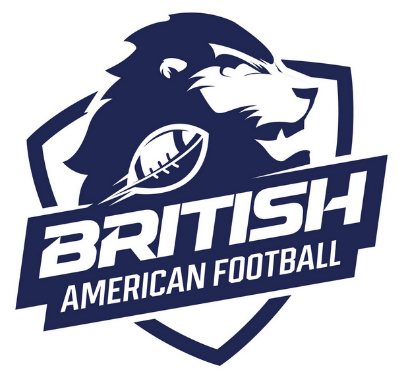 Covid-19 Participation Form This form should be completed by parents / guardians for u18sIf any of the following apply you may be at higher risk should you contract Covid-19. You should discuss whether returning to American football is safe or appropriate with your GP and club management before attending practice.a) Had a solid organ transplantb) Undergoing treatment currently or in last 6 months for any cancerc) Currently taking or in the last 6 months have taken immunosuppressant medicationd) Have a respiratory condition including all cystic fibrosis, severe asthma and severe chronic obstructive pulmonary (COPD), emphysema or bronchitise) Have any rare diseases or inborn errors of metabolism that significantly increase the risk of infections (such as Severe Combined Immunodeficiency (SCID), homozygous sickle cell)f) Are aged 70 or olderg) Are pregnanth) Have one or more of the following other underlying health conditions - chronic heart disease such as heart failure, chronic kidney disease, chronic liver disease, such as hepatitis, chronic neurological conditions, such as Parkinson’s disease, motor neurone disease, multiple sclerosis (MS), or cerebral palsy, diabetes, a weakened immune system as the result of conditions such as HIV and AIDS, or medicines such as steroid tablets, being seriously overweight (a body mass index (BMI) of 40 or above)g) Any other condition not listed above that you feel may put you or your family at increased risk should you attendBy completing and signing this questionnaire, I understand there may be an increased risk associated with taking part in American football activity and the transmission of Covid-19.I understand that Covid-19 mitigations are in place and complying with these measures is a condition of participation.Signature:  ______________________________________________________ Date: _______________Data Protection Statement 
The [INSERT CLUB] processes this personal data in order to protect the health and safety of the [INSERT CLUB] and their associated friends and family. The personal data provided will be held securely by club management and will not be shared.Member name: Team:Date form completed:Personal Contact Number: